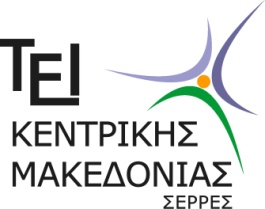                                                                                                           Σέρρες, 27/11/2018ΑΝΑΚΟΙΝΩΣΗΑποτελέσματα εκλογών για την ανάδειξη του εκπροσώπου του Ειδικού Τεχνικού Εργαστηριακού Προσωπικού (Ε.Τ.Ε.Π) με τον αναπληρωτή του στo Τμήμα  Διοίκησης Επιχειρήσεων της Σχολής Διοίκησης και Οικονομίας και του τομέα Μάνατζμεντ - Μάρκετινγκ του Τ.Ε.Ι. Κεντρικής ΜακεδονίαςΣήμερα Τρίτη 27 Νοεμβρίου 2018, διεξήχθη στην έδρα του Ιδρύματος στις Σέρρες η εκλογική διαδικασία για την ανάδειξη του εκπροσώπου του Ειδικού Τεχνικού Εργαστηριακού Προσωπικού (Ε.Τ.Ε.Π) με τον αναπληρωτή του στη  Συνέλευση  του Τμήματος  Διοίκησης Επιχειρήσεων της Σχολής Διοίκησης και Οικονομίας και του τομέα Μάνατζμεντ - Μάρκετινγκ  του Τ.Ε.Ι. Κεντρικής Μακεδονίας.Από  την καταμέτρηση των ψηφοδελτίων προέκυψαν τα εξής: Έλαβαν (κατά φθίνουσα σειρά): Κούτλας Αντώνιος     1  ψήφο   Κατά συνέπεια τακτικός εκπρόσωπος του Ειδικού Τεχνικού Εργαστηριακού Προσωπικού (Ε.Τ.Ε.Π.)  στη   Συνέλευση  του Τμήματος  Διοίκησης Επιχειρήσεων της Σχολής Διοίκησης και Οικονομίας και του τομέα Μάνατζμεντ - Μάρκετινγκ του ΤΕΙ Κεντρικής Μακεδονίας  εκλέγεται  ο κ.  Κούτλας Αντώνιος, επειδή συγκεντρώνει την απόλυτη πλειοψηφία των έγκυρων ψήφων των εκλεκτόρων, χωρίς αναπληρωτή  γιατί  είναι  το μοναδικό μέλος  ΕΤΕΠ    του   Τμήματος.Η  διάρκεια  της  θητείας  της  είναι  για  ένα (1) έτος  (από 1-12-2018 έως 30-11-2019).Σέρρες 27  Νοεμβρίου 2018	Για  την Εφορευτική ΕπιτροπήΒλαχομήτρου ΑγγελικήΧατζηαντωνίου ΜελίναΟυρδούδη Βαϊα